The Grove Theological School200 Sims ParkwayHarrisburg, NC 28075COURSE REGISTRATION REQUEST FORM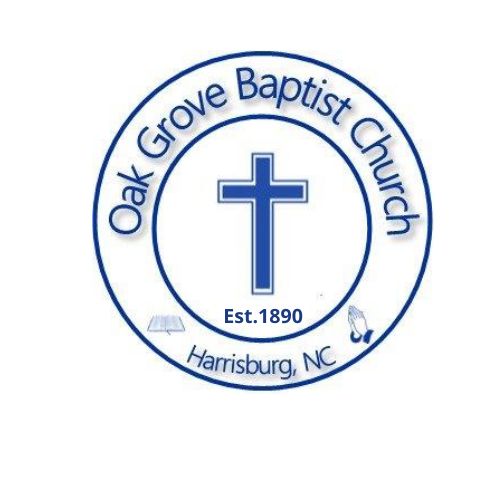 PERSONAL INFORMATIONPERSONAL INFORMATIONPERSONAL INFORMATIONPERSONAL INFORMATIONPERSONAL INFORMATIONPERSONAL INFORMATIONPERSONAL INFORMATIONPERSONAL INFORMATIONPERSONAL INFORMATIONLast Name:First Name:Date:Date:Address:City:State:State:Zip Code:Zip Code:Contact Number:Email:Course informationCourse informationCourse Name:Instructor’s Name:Semester:Payment Details:   Cash                   Check                          Amount Paid:Comments:Student’s Signature:Validated By: